 03.06.2022 года                                                                                                                    № 11           Основание подготовки информации на отчет об исполнении бюджета Александровского муниципального округа (далее по тексту – АМО) за 1 квартал 2022 года:         - план работы Контрольно-счетной палаты Александровского муниципального округа  (далее по тексту – КСП АМО) на 2022 год,   утвержденный приказом от 29.12.2022 года № 38.Общие положения.        В соответствии со ст. 157  Бюджетного кодекса РФ (далее по тексту – БК РФ),  ст. 6  решения Думы Александровского муниципального округа (далее по тексту – Дума АМО) от 26.03.2020 № 88 «Об утверждении Положения о бюджетном процессе в Александровском муниципальном округе» (далее по тексту – Положение о бюджетном процессе), ст. 12 решения Думы Александровского муниципального округа от 30.01.2020 № 70 «О принятии Положения о Контрольно-счетной палате Александровского муниципального округа», ст. 7  приказа КСП АМО от 18.03.2021 года № 2 «Об утверждении Регламента Контрольно-счетной палаты Александровского муниципального округа», п. 1.6 плана работы  Контрольно – счетной палаты Александровского муниципального округа на 2022 год, утвержденного приказом КСП АМО от 29.12.2021 года № 38, в рамках осуществления внешнего муниципального финансового контроля в сфере бюджетных правоотношений, подготовлена информация о ходе исполнения бюджета Александровского муниципального округа за  1 квартал 2022 года.                Информация подготовлена по результатам анализа отчетности об исполнении бюджета АМО за 1 квартал 2022 года, материалов,  представленных в КСП АМО финансовым управлением администрации Александровского муниципального округа (далее по тексту – Финуправление) и администрацией Александровского муниципального округа (далее по тексту – Администрация АМО).      Отчѐт об исполнении бюджета АМО за 1 квартал 2022 года  (далее по тексту – Отчет) утверждѐн Постановлением администрации Александровского  муниципального округа от 13.05.2022 года № 514 «Об утверждении отчета об исполнении бюджета АМО за 1 квартал 2022 года» (далее – Постановление Администрации АМО № 514), предоставлен в КСП АМО 17.05.2022 года, то есть с нарушением срока, установленного ст. 44 Положения о бюджетном процессе.             Информация о ходе исполнения бюджета АМО за 1 квартал 2022 года содержит результаты анализа динамики показателей исполнения бюджета за 1 квартал 2020  - 2022 годов.В Приложении 2 к Отчету не соответствуют числовые показатели наименованиям граф: «Процент исполнения к кассовому плану за 1 квартал» и «Отклонение показателя исполнения от планового показателя за 1 квартал».       В соответствии с ч. 6 ст. 52 Федерального закона от 06.10.2003 № 131-ФЗ «Об общих принципах организации местного самоуправления в Российской Федерации»  (далее по тексту – Закон № 131-ФЗ) отчет об исполнении бюджета АМО за 1 квартал  2022 года и о численности муниципальных служащих органов местного самоуправления, работников муниципальных учреждений с указанием фактических затрат на их денежное содержание опубликован на официальном сайте органов местного самоуправления  www.aleksraion.ru.    2. Анализ исполнения основных характеристик бюджета Александровского муниципального округа за 1 квартал 2022 года.         Решением Думы  от 16.12.2021 года № 256 «О бюджете Александровского муниципального округа на 202 год и на плановый период 2023 и 2024 годов» (далее – решение о бюджете) на 2022 год первоначальные показатели бюджета по доходам утверждены в объеме  1013336,7 тыс. руб., по расходам - в объеме 1010336,7   тыс. руб.,  с профицитом в объеме 3000,0 тыс. руб.За отчетный период решениями Думы АМО (от 31.03.2022 № 289) первоначальный бюджет АМО на 2022 год уточнен и увеличен по  доходам до 1058770,9 тыс. руб., по  расходам до 1082665,9 тыс. руб., с дефицитом в объеме  23895,0 тыс. руб.    Изменения в доходную часть бюджета АМО внесены за счет:           -  увеличения безвозмездных поступлений – на 45434,2 тыс. руб., в том числе за счет поступлений от Яйвинской ГРЭС «ПАО «Юнипро» в сумме 1022,0 тыс. руб. для создания в музее постоянной экспозиции «Где рождается электричество?».        Уточненный план (показатели) бюджета АМО на 2022 год согласно Отчету по доходам составил в сумме 1060819,8 тыс. руб., по расходам – в сумме 1084714,8 тыс. руб., с дефицитом в объеме 23895,0 тыс. руб.       Показатели бюджета АМО за 1 квартал 2022 года характеризуются следующими данными, которые представлены в следующей таблице:                                                                                                                 Таблица № 1 (тыс. руб.)    Исполнение бюджета  АМО за 1 квартал 2022 года характеризуется уровнем исполнения:    - кассового плана: выполнение по доходам –95,71%,  выполнение по расходам – 97,71%;    - уточненного плана: по доходам – 15,03%, по расходам – 15,19%.    По итогам исполнения бюджета за 1 квартал 2022 года сложился дефицит в размере 5316,1 тыс. руб.     Согласно показателям бюджетной отчетности АМО на 01.04.2022 года (отчета об исполнении бюджета ф. 0503117, баланса по поступлениям и выбытиям бюджетных средств ф. 0503140) дефицит в объеме 5316,1 тыс. руб. образовался за счет изменения остатков денежных средств на счетах бюджета в сумме 5316,1 тыс. руб. (остаток уменьшился: на 01.01.2022 года средства на счетах – 36353,1 тыс. руб., на 01.04.2022 года -  31037,0 тыс. руб.).      Объем уточненного плана согласно Постановлению Администрации АМО № 514 по доходам, расходам, дефицита соответствует объему бюджетных назначений  согласно бюджетной отчетности ф. 0503117 на 01.04.2021 года.       Согласно п. 134 Приказа Минфина России от 28.12.2010 № 191н «Об утверждении Инструкции о порядке составления и представления годовой, квартальной и месячной отчетности об исполнении бюджетов бюджетной системы Российской Федерации» (далее – приказ Минфина РФ № 191н) в ф. 0503117 «Отчет об исполнении бюджета» должно отражаться следующее:-  в графе 3 - коды бюджетной классификации Российской Федерации по разделам: классификации доходов, классификации расходов, классификации источников финансирования дефицита бюджета, с формированием промежуточных итогов по группировочным кодам бюджетной классификации Российской Федерации в структуре утвержденных решением о бюджете бюджетных назначений по доходам бюджета, расходам бюджета и источникам финансирования дефицита бюджета, соответственно;        - в графе 4 отражаются годовые объемы утвержденных бюджетных назначений на текущий финансовый год по разделам:а) по разделу «Доходы бюджета» и разделу «Источники финансирования дефицита бюджета» - в сумме плановых показателей доходов бюджета и поступлений по источникам финансирования дефицита бюджета, утвержденных решением о бюджете.        В нарушение п. 134 приказа Минфина РФ № 191н показатели графы 4 ф. 0503117 «Отчет об исполнении бюджета» по разделу «Доходы бюджета» не соответствуют плановым показателям доходов бюджета, утвержденных решением о бюджете, объем доходов (всего) завышен на 2048,9 тыс. руб. Динамика исполнения бюджета по доходам за 1 квартал 2020-2022 годов в абсолютных величинах и процентном отношении к уточненному плану представлена следующими данными:Анализ динамики показателей за 1 квартал 2022 года свидетельствует о снижении уровня исполнения уточненного плана по доходам в сравнении с аналогичными показателями 2021 года на 1,07 процентных пункта и увеличении уровня исполнения относительно 1 квартала 2020 года на 1,76 процентных пункта. При этом объем исполнения доходов за 1 квартал 2022 года в абсолютном значении увеличился относительно 1 квартала 2021 года на 17 566,5 тыс. руб., относительно 1 квартала 2020 года на 20620,0 тыс. руб.Динамика исполнения бюджета по расходам за 1 квартал 2020-2022 годов в абсолютных величинах и процентном отношении к уточненному плану представлена следующими данными:Анализ динамики показателей за 1 квартал 2022 года свидетельствует о снижении уровня исполнения уточненного плана по расходам в сравнении с аналогичными показателями 2021 года на 3,92 процентных пункта и увеличении уровня исполнения относительно 1 квартала 2020 года на 1,12 процентных пункта. При этом объем исполнения расходов за 1 квартал 2022 года в абсолютном значении снизился относительно 1 квартала 2021 года на 12 798,0 тыс. руб., увеличился относительно 1 квартала 2020 года на 13 611,2 тыс. руб.        Согласно дополнительной информации из материалов, представленной Финуправлением,  по состоянию на 01.04.2022 года на едином счете бюджета неиспользованные средства составили 31037,0 тыс. руб., из них:    - остатки по средствам бюджета АМО в сумме –  18586,5 тыс. руб.;    - остатки по средствам краевого бюджета –  12450,5 тыс. руб.   Остаток средств на счетах бюджетных учреждений по состоянию на 01.04.2022 года составлял в суме 70243,7 тыс. руб., в том числе:     - субсидия на иные цели – 7479,6 тыс. руб.;    - субсидия на выполнение муниципального задания – 58858,7 тыс. руб.;     - собственные доходы – 3905,4 тыс. руб.    3. Анализ исполнения доходов  бюджета Александровского муниципального округа за 1 квартал 2022 года.        Кассовый план по доходам за 1 квартал 2022 года исполнен на 95,71%, при плане 166625,9 тыс. руб. поступило  159476,8 тыс. руб.      Анализ выполнения кассового плана в разрезе основных групп доходов приведен  в   таблице ниже.                                                                                                                            Таблица № 2 (тыс. руб.)      Вышеприведенные данные показывают неисполнение кассового плана по  безвозмездным поступлениям.      Исполнение кассового плана характеризуется следующими показателями:      - исполнением плана по налоговым доходам на 105,14% (1373,2 тыс. руб.): при перевыполнении дохода от налога на доходы физических лиц (далее – НДФЛ) (+935,3 тыс. руб.), акцизов (+197,0 тыс. руб.),  ЕНВД (+28,6 тыс. руб.), ЕСХН (+35,6 тыс. руб.), налога на имущество (+0,7 тыс. руб.), государственной пошлины (+225,1 тыс. руб.) не исполнены плановые назначения по налогу, взимаемого с применением патентной системы налогообложения (-2,0 тыс. руб.), по транспортному налогу (-45,5 тыс. руб.), земельному налогу (-1,6 тыс. руб.);      - выполнением плана по неналоговым доходам на 112,32% (+800,2 тыс. руб.):     а) перевыполнен план по доходам от:    - аренды земельных участков (+608,4 тыс. руб.);    -  сдачи в аренду имущества (+0,8 тыс. руб.);    - платежей при пользовании природными ресурсами (+ 0,1 тыс. руб.);     - оказания платных услуг (+ 198,3 тыс. руб.);    - продажи материальных и нематериальных активов (+74,5 тыс. руб.);      - штрафов (+190,4 тыс. руб.).      По доходам от продажи материальных и нематериальных активов сложилось высокое исполнение кассового плана, перевыполнение составило в 14,1 раза, что свидетельствует о недостаточном качестве прогнозирования дохода и несоблюдении при планировании принципа достоверности бюджета, установленного ст. 37 БК РФ;     б) не исполнены плановые назначения по доходам от:     - прочим доходам от использования имущества и прав, находящихся в государственной и муниципальной собственности (-272,3 тыс. руб.);     - исполнением плана по безвозмездным поступлениям на 93,01% (-9322,5 тыс. руб.) за счет:      - невыполнения плана  по субвенциям (-490,7 тыс. руб.);     - иных межбюджетных трансфертов (-23,9 тыс. руб.);      - отражения в отчете возврата в бюджет Пермского края остатков субсидий, субвенций, межбюджетных трансфертов, неиспользованных в 2021 году, не предусмотренного кассовым планом (- 18067,9 тыс. руб.) и возврата в бюджет АМР от бюджетов и организаций остатков прошлых лет (+9260,0 тыс. руб.), не предусмотренного кассовым планом.          Причины неисполнения кассового плана по безвозмездным поступлениям за 1 квартал 2022 года:      а) кассовый план по субвенции в сумме 490,6 тыс. руб. не исполнен в связи с отсутствием финансирования из бюджета ПК, в том числе из бюджета ПК не поступили субсидии на:      - на осуществление полномочий по составлению (изменению) списков кандидатов в присяжные заседатели федеральных судов общей юрисдикции в Российской Федерации в сумме 18,0 тыс. руб.;      - на государственную регистрацию актов гражданского состояния в сумме 91,6 тыс. руб.;      - субвенция на мероприятия по отлову безнадзорных животных, в том числе администрирование, в сумме 199,6 тыс. руб.;     - субвенция на осуществление первичного воинского учета на территориях, где отсутствуют военные комиссариаты, в сумме 181,4 тыс. руб.;     б) кассовый план по межбюджетным трансфертам не исполнен на 23,9 тыс. руб. - на ежемесячное денежное вознаграждение за классное руководство педагогическим работникам государственных и муниципальных общеобразовательных организаций в сумме 5,4 тыс. руб.;- на организацию бесплатного горячего питания обучающихся, получающих начальное общее образование в государственных и муниципальных образовательных организациях в сумме 15,9 тыс. руб.;- на перевозки льготных  категорий граждан по СПД в сумме 2,5 тыс. руб.      Неутверждение в бюджете АМО плана по возврату средств в бюджет Пермского края, а также по возврату средств в бюджет АМО искажает реальную картину по исполнению плана по доходам бюджета. Без учета данных доходов кассовый план по доходам исполнен на 101,00% (выше на 5,29%).     4. Анализ расходной части бюджета Александровского муниципального округа за 1 квартал 2022 года.Расходная часть бюджета АМО за 1 квартал 2022 года исполнена в размере 164 792,8 тыс. руб. или на 15,19 % от уточненного плана по расходам. Кассовый план по расходам за 1 квартал 2022 года исполнен на 97,71 %.Расходы бюджета АМО в соответствии с ведомственной структурой расходов бюджета осуществлялись 4 главными распорядителями  бюджетных средств (далее – ГРБС).Анализ исполнения плана по расходам бюджета за 1 квартал 2022 года по ведомствам представлен в таблице ниже.Таблица № 3 (тыс. руб.)Анализ ведомственной структуры расходов бюджета показывает, что наибольший удельный вес занимают расходы по ГРБС «Администрации АМО» (95,41 % в объеме израсходованных средств бюджета АМО).Самое низкое исполнение кассового плана по расходам бюджета за 1 квартал 2022 года сложилось по Финансовому управлению администрации АМО 93,01 % и уточненного плана по расходам по Администрации АМО - 15,02 %.Самое высокое исполнение уточненного плана по расходам бюджета за 1 квартал 2022 года сложилось по Думе АМО (26,23 %). В сравнении с аналогичным периодом 2021 года объем кассовых расходов бюджета за 1 квартал 2022 года уменьшился на 12798,0 тыс. руб. или на 7,2 %.Кассовый план, сформированный за 1 квартал 2022 года в объеме 168 648,2 тыс. руб., в целом исполнен на 97,71 % или на 164 792,8 тыс. руб. Анализ исполнения расходов бюджета АМО за 1 квартал 2022 года по функциональной структуре представлен в следующей таблице.Таблица № 4 (тыс. руб.)По итогам 1 квартала 2022 года не исполнено расходов бюджета в объеме 3 855,5 тыс. руб. Самое низкое исполнение кассового плана по расходам бюджета сложилось по национальной обороне (12,56 %, не исполнено 181,4 тыс. руб.), национальной безопасности и правоохранительной деятельности (86,84%, не исполнено 177,6 тыс. руб.). Наибольший объем неисполнения кассового плана на 01.04.2022 г. в разрезе функциональной классификации расходов сложился по образованию (не исполнено 2 608,0 тыс. руб.).Неисполнение кассового плана сложилось в основном по следующим причинам:- выплата заработной платы и перечисление страховых взносов произведено 01.04.2022 г.;- отсутствие документов поставщиков на оплату товаров и услуг, отмена закупок товаров в связи с резким ростом цен;- расходы произведены в соответствии с фактическим количеством получателей выплат.Отмечается социальная направленность бюджета АМО. В структуре произведенных в отчетном периоде расходов на социальную сферу приходится – 70,94 %, в том числе: образование – 49,65 %, культура и кинематография – 9,00 %, социальная политика – 6,73 %, физическая культура и спорт – 5,34 %, средства массовой информации – 0,22 %.По состоянию на 01.04.2022 года бюджет АМО по расходам сформирован и утвержден из 16 муниципальных программ с объемом 976 563,2 тыс. руб., непрограммных мероприятий – 108 151,6 тыс. руб.Анализ исполнения расходов бюджета округа за 1 квартал 2022 года в разрезе муниципальных программ, по непрограммной части приведен в таблице ниже.Таблица № 5 (тыс. руб.)В течение 1 квартала 2022 года объем программной части бюджета уточнен до 976 563,2 тыс. руб. и составил 90,03 % общего объема расходов. Кассовые расходы на реализацию 16 МП составили 143 052,3 тыс. руб. или  14,65 % к уточненному плану и 97,56 % к кассовому плану, составляющему 146 631,1 тыс. руб.Объем неисполненного кассового плана на реализацию муниципальных программ (далее – МП) составил 3 578,8 тыс. руб.Самое низкое исполнение кассового плана по расходам бюджета сложилось по МП «Обеспечение безопасности граждан Александровского муниципального округа» (66,37 %, не исполнено 694,1 тыс. руб.). КСП АМО проведен анализ исполнения плана по расходам бюджета АМО в разрезе муниципальных программ, подпрограмм, мероприятий.МП «Развитие системы образования АМО».Исполнение кассового плана по состоянию на 01.04.2022 года составило 96,87 %, уточненного плана - 21,76 %. Анализ уровня исполнения кассового плана  по подпрограммам приведен в таблице ниже.Таблица № 6 (тыс. руб.)Исполнение кассового плана в разрезе подпрограмм за 1 квартал 2022 года составило от 29,98 % до 99,93 %, уточненного плана - от 1,90 % до 26,51 %.Низкое освоение кассового плана отмечается по следующим целевым статьям:- «Организация обеспечения высокоскоростного доступа к информационно - телекоммуникационной сети «Интернет», кассовый план исполнен на 66,67 %. Уточненный план выполнен на 66,67 %. Согласно пояснительной записке к Отчету причиной неисполнения кассового плана явилось отсутствие платежных документов поставщика услуг;- «Организация предоставления общедоступного и бесплатного дошкольного, начального общего, основного общего, среднего общего образования обучающимся с ограниченными возможностями здоровья в отдельных муниципальных общеобразовательных учреждениях, осуществляющих образовательную деятельность по адаптированным основным общеобразовательным программам, в общеобразовательных учреждениях со специальным наименованием «специальные учебно-воспитательные учреждения для обучающихся с девиантным (общественно опасным) поведением» и муниципальных санаторных общеобразовательных учреждениях», кассовый план исполнен на 81,93 %. Уточненный план выполнен на 24,79 %. Причины неисполнения: отсутствие документов  на оплату поставщика продуктов питания, запланированная закупка металлодетектора не состоялась в связи с резким ростом цен, экономия по коммунальным услугам (пояснительная записка к Отчету);- «Предоставление мер социальной поддержки педагогическим работникам образовательных государственных и муниципальных организаций Пермского края, работающим и проживающим в сельской местности и поселках городского типа (рабочих поселках), по оплате жилого помещения и коммунальных услуг» (краевые средства), кассовый план исполнен на 89,12 %. Уточненный план выполнен на 34,99 %. Причина неисполнения: расходы произведены в соответствии с предоставленными документами получателями социальной выплаты (пояснительная записка к Отчету);- «Мероприятия по организации оздоровления и отдыха детей», кассовый план исполнен на 29,98 %. Уточненный план выполнен на 2,30 %. Причина неисполнения - не состоялись запланированные мероприятия в зимний каникулярный период (пояснительная записка к Отчету).МП «Благоустройство территории АМО».Исполнение кассового плана по состоянию на 01.04.2022 года составило 100,00 %, уточненного плана – 11,92 %. Анализ уровня исполнения кассового плана  по подпрограммам приведен в таблице ниже. Таблица № 7 (тыс. руб.)Исполнение кассового плана в разрезе мероприятий за 1 квартал 2022 года составило от 0,00% до 100,00 %, уточненного плана - от 0,00 % до 12,56%. По одному мероприятию из трех утвержденных финансирование в 1 квартале 2022 года не планировалось.МП «Развитие малого и среднего предпринимательства и потребительского рынка в АМО».На реализацию программы в 1 квартале 2022 года средств бюджета не предусмотрено. МП «Обеспечение безопасности граждан АМО».Исполнение кассового плана по состоянию на 01.04.2022 года составило 66,37 %, уточненного плана – 16,73 %. Анализ уровня исполнения кассового плана  по подпрограммам приведен в таблице ниже. Таблица № 8 (тыс. руб.)Исполнение кассового плана в разрезе подпрограмм за 1 квартал 2022 года составило от 0,00 % до 100,00 %, уточненного плана от 0 % до  24,15 %Низкое освоение кассового плана по следующим целевым статьям:- «Осуществление первичного воинского учета на территориях, где отсутствуют военные комиссариаты», кассовый план исполнен на 12,56 %. Уточненный план выполнен на 3,14 %. Согласно пояснительной записке к Отчету причиной неисполнения кассового плана явилось неукомплектованность штата (в 1 квартале работал 1 из 3 сотрудников), несвоевременность заключения контрактов;- «Выплата материального стимулирования народным дружинникам за участие в охране общественного порядка», кассовый план исполнен на 11,97 %. Уточненный план выполнен на 6,40 %. Причины неисполнения – в 1 квартале 2022 года не проводились массовые мероприятия, в которых должны быть задействованы члены добровольной народной дружины (далее ДНД), в связи с распространением новой коронавирусной инфекцией COVID 19, в связи с чем ДНД не выполнена норма по количеству часов выходов на дежурство и количеству привлеченных к охране порядка народных дружинников (пояснительная записка к Отчету);- «Организация мероприятий при осуществлении деятельности по обращению с животными без владельцев», кассовый план исполнен на 34,33 %. Уточненный план выполнен на 25,12 %. Администрирование государственных полномочий по организации мероприятий при осуществлении деятельности по обращению с животными без владельцев», кассовый план исполнен на 0,00 %. Уточненный план выполнен на 0,00 %. Причины неисполнения не отражены в пояснительной записке к Отчету, указано, что финансирование из краевого бюджета осуществляется по заявкам АМО под фактические расходы.МП «Развитие культуры, спорта и туризма АМО».Исполнение кассового плана по состоянию на 01.04.2022 года составило 100,00 %, уточненного плана – 18,10 %. Анализ уровня исполнения кассового плана  по подпрограммам приведен в таблице ниже. Таблица № 9 (тыс. руб.)Исполнение кассового плана в разрезе мероприятий за 1 квартал 2022 года составило от 0,00% до 100,00 %, уточненного плана - от 0,00 % до 21,38 %. По одному мероприятию из трех утвержденных финансирование в 1 квартале 2022 года не планировалось.МП «Социальная поддержка жителей АМО»Исполнение кассового плана по состоянию на 01.04.2022 года составило 100,00 %, уточненного плана – 16,34 %. Анализ уровня исполнения кассового плана  по подпрограммам приведен в таблице ниже. Таблица № 10 (тыс. руб.)Исполнение кассового плана в разрезе мероприятий за 1 квартал 2022 года составило  100,00 %, уточненного плана – от 0,27 % до 41,85 %.МП «Организация транспортного обслуживания населения АМО».Исполнение кассового плана по состоянию на 01.04.2022 года составило 99,63 %, уточненного плана – 9,47 %. Анализ уровня исполнения кассового плана  по подпрограммам приведен в таблице ниже. Таблица № 11 (тыс. руб.)По МП «Организация транспортного обслуживания населения АМО» утверждено одно мероприятие, по которому кассовый план исполнен на 99,63 %, уточненный план на 9,47 %.МП «Экология и охрана окружающей среды в АМО».Исполнение кассового плана по состоянию на 01.04.2022 года составило 100,00 %, уточненного плана – 5,11 %. Анализ уровня исполнения кассового плана  по подпрограммам приведен в таблице ниже.Таблица № 12 (тыс. руб.)Исполнение кассового плана в разрезе мероприятий за 1 квартал 2022 года составило от 0% до 100,00 %, уточненного плана - от 0,00 % до 41,35 %. По двум мероприятиям из трех утвержденных финансирование в 1 квартале 2022 года не планировалось.МП «Реформирование и развитие муниципальной службы АМО».По МП «Реформирование и развитие муниципальной службы АМО» утверждено одно мероприятие «Совершенствование системы муниципальной службы Администрации», по которому кассовый план исполнен на 100,00 %, уточненный план на 6,35 %.МП «Управление муниципальным имуществом АМО» Исполнение кассового плана по состоянию на 01.04.2022 года составило 100,00 %, уточненного плана – 37,15 %.Анализ уровня исполнения кассового плана  по подпрограммам приведен в таблице ниже.Таблица № 13 (тыс. руб.)МП «Обеспечение безопасности дорожного движения на территории АМО» Исполнение кассового плана по состоянию на 01.04.2022 года составило 100,00 %, уточненного плана – 18,31 %.Анализ уровня исполнения кассового плана по подпрограммам приведен в таблице ниже.Таблица № 14 (тыс. руб.)МП «Управление земельными ресурсами АМО» Исполнение кассового плана по состоянию на 01.04.2022 года составило 98,17 %, уточненного плана – 7,17 %.Анализ уровня исполнения кассового плана по подпрограммам приведен в таблице ниже.Таблица № 15 (тыс. руб.)МП «Управление коммунальным хозяйством АМО» Исполнение кассового плана по состоянию на 01.04.2022 года составило 100,00 %, уточненного плана – 7,73 %.Анализ уровня исполнения кассового плана по подпрограммам приведен в таблице ниже.Таблица № 16 (тыс. руб.)По одному мероприятию из двух утвержденных финансирование в 1 квартале 2022 года не планировалось.МП «Ликвидация ветхого и аварийного жилого фонда в АМО» Исполнение кассового плана по состоянию на 01.04.2022 года составило 100,00 %, уточненного плана – 0,82 %.Анализ уровня исполнения кассового плана по подпрограммам приведен в таблице ниже.Таблица № 17 (тыс. руб.)Кассовым планом на 1 квартал 2022 года на реализацию МП средства в бюджете АМО предусмотрены всего 0,82 % от уточненного плана.МП «Формирование комфортной городской среды в АМО»Средства бюджета на реализацию данного мероприятия в Александровском муниципальном округе в 1 квартале 2022 года не предусмотрены.МП «Градостроительная деятельность в АМО»По данной МП утверждено одно мероприятие «Разработка градостроительной документации».Средства бюджета на реализацию данного мероприятия в Александровском муниципальном округе в 1 квартале 2022 года не предусмотрены.Исполнение непрограммных мероприятий.Расходы бюджета по непрограммным мероприятиям на 2022 год первоначально утверждены в объеме 147 489,7 тыс. руб., что составляет 14,60 % от общего объема утвержденного бюджета.Уточненным бюджетом непрограммные расходы утверждены в сумме 108 118,9 тыс. руб., Постановлением Администрации АМО № 514 – в объеме 108 151,6 тыс. руб., что составляет 9,97 % от общего объема уточненного плана.Кассовым планом объем непрограммных расходов предусмотрен в сумме 22017,2 тыс. руб., что составляет 13,06 % от общего объема расходов, предусмотренного кассовым планом и 20,36 % от общего объема непрограммных расходов, утвержденного постановлением Администрации АМО № 514.Объем кассовых расходов за 1 квартал 2022 года составил 21740,5 тыс. руб. или  98,74 % к кассовому плану и 20,10 % к уточненному постановлением Администрации АМО № 514  плану.Анализ исполнения расходов бюджета округа за 1 квартал 2022 года в разрезе непрограммных мероприятий приведен в следующей таблице:Таблица № 18 (тыс. руб.)В соответствии с уточненным планом, удельный вес непрограммных расходов составляет 9,97 % от общего объема расходов, что составляет 108 151,6 тыс. руб. Кассовые расходы по непрограммным мероприятиям составили 21 740,5 тыс. руб. или 20,10 % к уточненному плану и 98,74 % к кассовому плану. Анализ исполнения расходов бюджета по непрограммным мероприятиям показывает, что наибольший удельный вес занимают расходы по обеспечению деятельности руководства и управления в сфере установленных функций органов местного самоуправления (65,03 % в объеме израсходованных средств бюджета АМО на непрограммные мероприятия).КСП АМО обращает внимание на неравномерность распределения кассового плана, так по программным мероприятиям кассовый план за 1 квартал составил 15,02 % от уточненного плана на 2022 год, на 2 квартал – 23,73 %, на 3 квартал – 26,82 %, самая большая финансовая нагрузка на бюджет запланирована на 4 квартал 2022 года в размере 34,44 %.КСП АМО отмечает, что по состоянию на 01.04.2021 года практически по всем МП и непрограммным мероприятиям, за исключением МП «Обеспечение безопасности граждан Александровского муниципального округа» обеспечено достаточно высокое кассовое исполнение расходов, однако по большей части это обусловлено неравномерностью распределения кассового плана на 1 квартал (кассовый план составляет 15,54 %, что значительно меньше 25,00 % при равномерном распределении). КСП АМО проведен анализ соответствия показателей сводной бюджетной росписи (по данным информационной системы программного комплекса «АЦК-Финансы») плановым показателям по расходам бюджета согласно решению о бюджете АМО по состоянию на 01.04.2022 г., результаты анализа отражены в Приложении № 1 к Информации об исполнении бюджета АМО за 1 квартал 2022 года.По  результатам вышеуказанного анализа установлено следующее:1. В нарушение ст. 217 БК РФ, ст. 40 Положения о бюджетном процессе в сводной бюджетной росписи АМО на 2022 год не учтены изменения, внесенные в решение о бюджете АМО решением Думы АМО от 31.03.2022 № 289 на сумму 9149,0 тыс. руб. в том числе:- по КВСР 611 «Администрация Александровского муниципального округа» КФСР 0113 «Другие общегосударственные вопросы» КЦСР 011012Н020 «Единая субвенция на выполнение отдельных государственных полномочий в сфере образования» на сумму 4574,5 тыс. руб.; - по КВСР 611 «Администрация Александровского муниципального округа» КФСР 0701 «Дошкольное образование» КЦСР 011012Н020 «Единая субвенция на выполнение отдельных государственных полномочий в сфере образования» на сумму -)1838,9 тыс. руб.;- по КВСР 611 «Администрация Александровского муниципального округа» КФСР 0702 «Общее образование» КЦСР 011012Н020 «Единая субвенция на выполнение отдельных государственных полномочий в сфере образования» на сумму -)2620,6 тыс. руб.;- по КВСР 611 «Администрация Александровского муниципального округа» КФСР 0709 «Другие вопросы в области образования» КЦСР 011012Н020 «Единая субвенция на выполнение отдельных государственных полномочий в сфере образования» на сумму -)115,0 тыс. руб.2. Выявлены расхождения по КВСР 611 «Администрация Александровского муниципального округа»  КФСР 0501 «Жилищное хозяйство» КЦСР 1410100020 «Мероприятия по выполнению технического обследования и заключения специализированной организации» на сумму 9,8 тыс. руб., по КВСР 611 «Администрация Александровского муниципального округа» КФСР 0801 «Культура» КЦСР 0510210000  «Предоставление услуг в сфере культуры» на сумму -) 9,8 тыс. руб. Данные расхождения произошли по причине ошибочного уменьшения расходов  на сумму 9,8 тыс. руб. по КБК 611 0501 1410100020 200, вместо КБК 611 08010510210000 200  по решению Думы АМО от  31.03.2022 № 289. Согласно пояснительной записке к проекту решения Думы АМО  о внесении изменений в  бюджет АМО на 2022 год и на плановый период 2023 и 2024 годов (принято решением Думы АМО от 31.03.2022 № 289), расходы в сумме 9,8 тыс. руб. подлежали перераспределению в рамках одной МП «Развитие культуры, спорта и туризма АМО».        3. В сводную бюджетную роспись по состоянию на 01.04.2022г. внесены изменения по решению руководителя Финуправления согласно уведомлениям на увеличение объема поступлений из бюджета ПК на сумму 2048,9 тыс. руб.           В соответствии со ст.69 и 72 БК РФ закупка товаров, работ, услуг для обеспечения муниципальных нужд производятся за счет бюджетных ассигнований (расходы бюджетов), осуществление которых согласно ст. 34 БК РФ должно отвечать принципу эффективности - необходимости достижения заданных результатов с использованием наименьшего объема средств (экономности) и (или) достижения наилучшего результата с использованием определенного бюджетом объема средств (результативности).       В нарушение принципа эффективности и экономности использования бюджетных средств, установленного ст. 34 БК РФ, Администрацией АМО за 1 квартал 2022 года произведены расходы на сумму 3825,2 тыс. руб., перечень и объем которых представлен в таблице ниже:                                                                                                                                  Таблица № 19 (руб.)      Согласно договору аренды недвижимого муниципального имущества муниципального образования «АМО» от 17.12.2018 года № 18/2018/А (далее – договор аренды № 18/2018/А), соглашению к данному договору от 20.06.2020 года администратором доходов «Администрация АМО» за 1 квартал 2022 года начислен объем доходов от аренды по ООО «Управление «ЖилСервис» в сумме 84,5 тыс. руб.            В соответствии с условиями договора аренды муниципального имущества АМО ООО «Управление «ЖилСервис» не производило оплату за аренду фактически используемого муниципального имущества МО «АМО», арендная плата за пользование данным имуществом в бюджет МО «АМО» не поступала.       Задолженность ООО «Управление «ЖилСервис» перед Администрацией АМО  за аренду по состоянию на 01.04.2022 года составила 243,9 тыс. руб.       ООО «Управление «ЖилСервис» фактически безвозмездно пользуется данным муниципальным имуществом АМО  длительное время.       Предоставление ООО «Управление «ЖилСервис» данного имущества фактически безвозмездно является незаконной преференцией.       Несмотря на систематические нарушения условий договора по оплате арендных платежей  Администрация АМО не предпринимала мер по взысканию задолженности за нее, а также не применяло штрафных санкций.       Кроме того, ООО «Управление ЖилСервис» не производило оплату за содержание имущества (согласно пп.13 п. 5.2 договора аренды № 18/2018/А).       Оплата задолженности перед ООО «УК «Комфорт» за содержание  имущества, находящегося в аренде ООО «Управление ЖилСервис», за период с 11.07.2018 года по 29.03.2021 года произведена Администрацией АМО. Данная оплата в сумме 141,3 тыс. руб. произведена 02.02.2022 года на основании определения арбитражного суда ПК от 10.08.2021 года № А50-2489/2021.            Кроме того, на основании данного определения арбитражного суда Администрацией АМО произведена оплата неустойки и судебных расходов ООО «УК «Комфорт»  в сумме 24,0 тыс. руб.        Данные расходы являются неэффективным использованием денежных средств МО «АМО».        От использования муниципального имущества АМО по адресу г. Александровск, ул. Мехоношина, д. 12, переданного в аренду ООО «Управление ЖилСервис», бюджет АМО не получал доходы, при этом понес расходы  в объеме 165,3 тыс. руб. за 1 квартал 2022 года, что  свидетельствует о неэффективном использовании имущества МО «АМО».        Работа Администрации АМО по взысканию задолженности по арендной плате за пользование муниципальным имуществом АМО характеризуется низким уровнем исполнительской дисциплины.5. Анализ состояния  кредиторской задолженности по обязательствам.Согласно показателям бюджетной отчетности МО «АМО» за 1 квартал 2022 года (информация о кредиторской задолженности, пояснительная записка ф. 0503160) по состоянию на 01.04.2022 года установлено:- объем кредиторской задолженности составляет 27 199,9 тыс. руб.;- объем просроченной кредиторской задолженности составляет 16 437,1 тыс. руб., за 1 квартал 2022 года объем просроченной кредиторской задолженности снизился на 2 242,1 тыс. руб. по сравнению с показателями на начало 2022 года;Объем просроченной кредиторской задолженности образовался по следующим контрагентам:- Фонд капитального ремонта ПК – 3 398,7 тыс. руб. (задолженность администраций поселений АМР по оплате взносов за капитальный ремонт общего имущества в многоквартирных домах);- ПАО «Перэнергосбыт» - 4 304,6 тыс. руб. (по исполнительным листам за МКП ВВГП «Вильва – Водоканал» в порядке субсидиарной ответственности, в том числе за электрическую энергию в сумме 4 283,4 тыс. руб., неустойка (пени) по судебным решениям в сумме 21,2 тыс. руб.);- ООО «Газпром межрегионгаз Пермь» - 8 662,8 тыс. руб. (по исполнительным листам за МКП ВВГП «Вильва – Водоканал» в порядке субсидиарной ответственности, в том числе за газ в сумме 8 627,1 тыс. руб., неустойка (пени) по судебным решениям в сумме 35,7 тыс. руб.);- ООО «Доверие» - 63,0 тыс. руб. (за услуги по содержанию пустующих жилых помещений муниципального жилищного фонда Александровского городского поселения в сумме 39,5 тыс.руб., за услуги по уборке территории общего пользования и удалению отходов в Александровском городском поселении в сумме 23,5 тыс.руб.);- ООО УК «Комфорт» - 8,0 тыс. руб. ( неустойка (пени) по судебным решениям).Согласно показателям бухгалтерской отчетности АМО по состоянию на 01.04.2022 года (информация о кредиторской задолженности, ф. 0503760) объем просроченной кредиторской задолженности по бюджетным учреждениям АМО по состоянию на 01.04.2022 года составил 718,8 тыс. руб., в том числе:- МУП «Яйвадом» - 1,3 тыс. руб. (содержание и текущий ремонт имущества);- ИП Клыкун А.В. – 17,0 тыс. руб.  (обслуживание системы пожарной сигнализации);- ИП Палицына П.В. – 5,7 тыс. руб. (закупка товаров);- ИП Гаджибабаев С.Ш. оглы – 189,9 тыс. руб. (закупка продуктов питания);- ООО «Пермторгтехника – Сервис» - 4,7 тыс. руб. (обслуживание оборудования);- ООО «ЖЭК Мастер» - 4,1 тыс. руб. (работы по содержанию имущества);- ГБУЗ ПК «ПКЦД» - 0,5 тыс. руб. (услуги дератизации);- ИП Умуханов Ш.М. оглы – 1,1 тыс. руб. (закупка продуктов питания);- ИП Захаров М.Г. в сумме 21,8 тыс. руб. (за поставку продуктов питания); - ООО «Сервис» в сумме 472,7 тыс. руб. (за услуги организации питания)Согласно пояснительной записке, задолженность образовалась по причине отсутствия денежных средств на лицевых счетах учреждений, несвоевременного размещения договоров в системе РИС - Закупки.6. Анализ источников внутреннего финансирования дефицита бюджета.Решением о бюджете утвержден плановый дефицит в объеме 23895,0 тыс. руб., источниками финансирования которого послужили остатки средств на счетах по учету средств бюджета на 01.01.2022 года.По итогам исполнения бюджет АМО по состоянию на 01.04.2022 года сложился дефицит в размере 5316,1 тыс. руб., источниками финансирования которого послужили остатки средств на счетах по учету средств бюджета на 01.01.2022 года.Выводы       1. Отчет об исполнении бюджета АМО за 1 квартал 2022 года в КСП АМО предоставлен  с нарушением срока, определенного ст. 44 Положения о бюджетном процессе. Администрацией АМО не в полном объеме обеспечено выполнение кассового плана подоходам и по расходам.         4. Кассовый план, утвержденный Администрацией АМО на 1 квартал 2022 года, исполнен по доходам на 95,71%, по расходам на 97,71%.         5. Фактически поступило в доход бюджета АМО 159476,7 тыс. руб., произведены  расходы в объеме 164792,8 тыс. руб., дефицит сложился в сумме 5316,1 тыс. руб.       6. Уточненный годовой план по доходам за 1 квартал 2022 года исполнен на 15,03%, порасходам – на 15,19%.        7. Утвержденный бюджет по доходам исполнен  за 1 квартал 2022 года на 15,06%. В сравнении с аналогичным периодом 2021 года объем доходов увеличился на 17566,5 тыс. руб.Кассовый план по налоговым доходам исполнен на 105,14%, по неналоговым–112,32%.          По налоговым доходам при перевыполнении дохода от налога на доходы физических лиц (далее – НДФЛ) (+935,3 тыс. руб.), акцизов (+197,0 тыс. руб.),  ЕНВД (+28,6 тыс. руб.), ЕСХН (+35,6 тыс. руб.), налога на имущество (+0,7 тыс. руб.), государственной пошлины (+225,1 тыс. руб.) не исполнены плановые назначения по налогу, взимаемому с применением патентной системы налогообложения (-2,0 тыс. руб.), по транспортному налогу (-45,5 тыс. руб.), земельному налогу (-1,6 тыс. руб.).         По неналоговым доходам при перевыполнении плана от аренды земельных участков (+608,4 тыс. руб.),  сдачи в аренду имущества (+0,8 тыс. руб.), платежей при пользовании природными ресурсами (+ 0,1 тыс. руб.),  оказания платных услуг (+ 198,3 тыс. руб.), продажи материальных и нематериальных активов (+74,5 тыс. руб.), штрафов (+190,4 тыс. руб.) не исполнены плановые назначения по прочим доходам от использования имущества и прав, находящихся в государственной и муниципальной собственности (-272,3 тыс. руб.).             8. Исполнение расходов в размере 164792,8 тыс. руб. составило 15,19% к уточненному плану.      9. Программный формат бюджета АМО представлен реализацией 16 муниципальных программ. Программная часть расходов бюджета исполнена на сумму 143 052,3 тыс. руб., что составляет 86,81 % от общего объема расходов бюджета. Уточненные годовые назначения выполнены на 14,65 %, кассовый план на 97,56 %.     10. Непрограммная часть расходов бюджета исполнена на сумму 21 740,5 тыс. руб., что составляет 13,19 % от общего объема расходов бюджета. Уточненные годовые назначения выполнены на 20,10 %, кассовый план на 98,74 %.     11. В нарушение ст. 217 БК РФ, ст. 40 Положения о бюджетном процессе в  сводной бюджетной росписи АМО за 1 квартал 2022 года не учтены изменения, внесенные в решение о бюджете АМО решением Думы АМО от 31.03.2022 № 289 на сумму 9149,0 тыс. руб.           Установлены расхождения показателей сводной бюджетной росписи с показателями решения о бюджете на 9,8 тыс. руб. (ошибочное применение КБК при отражении расходов на сумму 9,8 тыс. руб. в приложениях к решению Думы АМО от 31.03.2022 № 289).      12. Объем просроченной кредиторской задолженности по расходам за 1 квартал 2022 года снизился на  2 242,1 тыс. руб. и составил на 01.04.2022 года 16 437,1 тыс. руб.       Неэффективные расходы, выразившиеся в использовании бюджетных средств АМО наоплату пени, неустоек, государственных пошлин по исполнительным листам, судебным решениям и административных  штрафов, в сумме 3825,2 тыс. руб.       14. В нарушение п. 134 приказа Минфина РФ № 191н показатели графы 4 ф. 0503117 «Отчет об исполнении бюджета» по разделу «Доходы бюджета» не соответствуют плановым показателям доходов бюджета, утвержденных решением о бюджете, объем доходов (всего) завышен на 2048,9 тыс. руб.           По результатам проведенного анализа отчета об исполнении бюджета АМО за 1 квартал 2022 года КСП АМО считает возможным рекомендовать:1.  Думе Александровского муниципального округа.      1.1.  Принять к сведению отчет об исполнении бюджета Александровского муниципального округа за 1 квартал 2022 года.       2. Администрации Александровского муниципального округа        2.1. Принять меры по достижению плановых показателей, по которым сложилось неисполнение кассового плана.  Обеспечить 100% -ый уровень исполнения доходной (по всем видам доходов) и расходной частей бюджета округа.         2.2. Принять  меры по снижению объема просроченной  кредиторской  задолженности по расходам.        2.3. Обеспечить финансирование в полном объеме мероприятий по реализации мероприятий по муниципальным программам.       2.4. Принять меры к исключению неэффективных расходов бюджета АМО, к обеспечению эффективности использовании имущества МО «АМО».       3. Финансовому управлению администрации Александровского муниципального округа:      3.1.  Принять меры по контролю за устранением нарушений при составлении бюджетной отчетности об исполнении бюджета АМО, обеспечить составление бюджетной отчетности АМО в соответствии с Инструкцией № 191н.       3.2. Обеспечить ведение сводной бюджетной росписи АМО в соответствии со ст. 217 БК РФ, ст. 40 Положения о бюджетном процессе.Председатель                                                                                                             Т.В. Пасынкова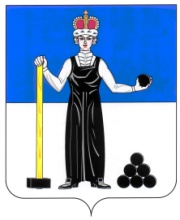 КОНТРОЛЬНО-СЧЕТНАЯ ПАЛАТААЛЕКСАНДРОВСКОГО МУНИЦИПАЛЬНОГО ОКРУГА ПЕРМСКОГО КРАЯ618320, Пермский край, г. Александровск,  ул. Ленина, д. 20а ОГРН  1205900011789  ИНН 5911081620  КПП 591101001тел. (34274)3-58-01                                                          ИНФОРМАЦИЯ              об исполнении бюджета Александровского муниципального округа                                                     за 1 квартал 2022 года ПоказателиУтвержденный бюджет на 2022 год (в ред. Думы  АМО от 31.03.2022 года № 289) (далее по тексту - УБ)Уточненный план на 2022 год (постановление АМО  от 13.05.2022  № 514 (далее по тексту - УП)Утвержденные бюджетные назначения в соответствии с отчетом об исполнении бюджета на 01.04.2022 ф. 0503117Кассовый план на 01.04.2022 года(КП)Исполнено за 1 квартал   2022 года% исполнения% исполнения% исполненияПоказателиУтвержденный бюджет на 2022 год (в ред. Думы  АМО от 31.03.2022 года № 289) (далее по тексту - УБ)Уточненный план на 2022 год (постановление АМО  от 13.05.2022  № 514 (далее по тексту - УП)Утвержденные бюджетные назначения в соответствии с отчетом об исполнении бюджета на 01.04.2022 ф. 0503117Кассовый план на 01.04.2022 года(КП)Исполнено за 1 квартал   2022 годаУБУПКПДоходы 1058770,91060819,81060819,8166625,9159476,715,0615,0395,71Расходы 1082665,91084714,81084714,8168648,3164792,815,2215,1997,71Дефицит (профицит)-23895,0-23895,0-23895,0-2022,4-5316,1хххНаименование групп доходовУточненный утвержденный бюджет (решение Думы АМО в ред.от 31.03.2022 года № 289)  Уточненный план  (Постановле-ние АМО № 514)  Кассовый план на 01.04.2022 годаФактисполнения на 01.04.2022 года% исполнения% исполнения% исполненияФакт исполнения на 01.04.2021 года1 квартал 2022/ 1 квартал  2021, %Наименование групп доходовУточненный утвержденный бюджет (решение Думы АМО в ред.от 31.03.2022 года № 289)  Уточненный план  (Постановле-ние АМО № 514)  Кассовый план на 01.04.2022 годаФактисполнения на 01.04.2022 годаУБУПКПФакт исполнения на 01.04.2021 года1 квартал 2022/ 1 квартал  2021, %134567891011Всего доходов, в том числе: 1058770,91060819,8166625,9159476,815,0615,0395,71141910,3112,38налоговые и неналоговые доходы, в т.ч.:173431,3173431,333203,835377,220,4020,40106,5529987,4117,97-налоговые доходы, в т.ч.:143750,2143750,226710,028083,219,5419,54105,1424048,5116,78НДФЛ87625,087625,018300,019235,321,9521,95105,1116255,7118,33Акцизы10458,210458,22600,02797,026,7426,74107,582283,6122,48ЕНВД0,00,00,028,60,00,00,0-25,5 212,16ЕСХН0,00,00,035,60,00,00,00,57120,0Налог, взимаемый с применением патентной системы налогообложения2490,02490,01080,01078,043,2943,2999,81891,7120,89Налог на имущество физических лиц5570,05570,0480,0480,78,638,63100,14293,0164,06Транспортный налог26458,026458,02300,02254,58,528,5298,022249,4100,23Земельный налог6849,06849,01050,01048,415,3115,3199,851286,881,60Государственная пошлина4300,04300,0900,01125,126,1726,17125,01813,3138,34-неналоговые доходы, в т.ч.:29681,129681,16493,87294,024,5724,57112,325938,9122,81Арендная плата за земельные участки13017,113017,13254,23862,629,6729,67118,702866,4134,75Доходы от сдачи в аренду имущества2221,22221,2547,0547,824,6624,66100,14447,0122,55Доходы от перечисления части прибыли муниципальных унитарных предприятий250,0250,00,00,00,00,00,00,00,0Прочие доходы от использования имущества и прав, находящихся в государственной и муниципальной собственности2629,82629,8649,8377,514,3514,3558,09342,4110,25Платежи при пользовании природными ресурсами742,6742,666,066,18,908,90100,19246,826,78доходы от оказания платных услуг и компенсации затрат 4720,74720,71686,11884,439,9239,92111,761459,2129,14доходы от продажи материальных и нематериальных активов4956,94956,95,780,21,621,621406,58227,735,22Штрафы, санкции, возмещение ущерба1142,81142,8285,0475,441,6041,60166,81346,8137,08Прочие неналоговые доходы0,00,00,00,00,00,00,02,60,0безвозмездные поступления885339,6887388,5133422,1124099,614,01713,9893,01111922,9110,88ВедомствоНаименование показателяУточненный план на  2022 год (постановление № 514)Кассовый план на 01.04.2022 годаФакт исполнения на 01.04.2022 года% исполнения% исполненияУдельный вес к общему объему расходов (%)ВедомствоНаименование показателяУточненный план на  2022 год (постановление № 514)Кассовый план на 01.04.2022 годаФакт исполнения на 01.04.2022 годауточненного планакассового планаУдельный вес к общему объему расходов (%)601Финансовое управление администрации АМО32 623,16 918,96 435,219,73%93,01%3,91%606Контрольно-счетная палата АМО3 689,5667,5667,518,09%100,00%0,41%611Администрация АМО1 046 617,9160 593,7157 222,015,02%97,90%95,41%631Дума АМО1 784,3468,1468,126,23%100,00%0,28%Всего расходовВсего расходов1 084 714,8168 648,3164 792,815,19%97,71%100,0%Наименование показателяУточненный план на 2022 год (постановление № 514)Кассовый план на 01.04.2022 годаФакт исполнения на 01.04.2022 года% исполнения% исполнения% в общем объеме расходов в 2022г.Наименование показателяУточненный план на 2022 год (постановление № 514)Кассовый план на 01.04.2022 годаФакт исполнения на 01.04.2022 годауточненного планакассового плана% в общем объеме расходов в 2022г.ОБЩЕГОСУДАРСТВЕННЫЕ ВОПРОСЫ (раздел 0100)119 290,125 577,425 292,121,2098,8815,35НАЦИОНАЛЬНАЯ ОБОРОНА (раздел 0200)830,0207,526,13,1412,560,02НАЦИОНАЛЬНАЯ БЕЗОПАСНОСТЬ И ПРАВООХРАНИТЕЛЬНАЯ ДЕЯТЕЛЬНОСТЬ (раздел 0300)6 646,61 349,51 171,917,6386,840,71НАЦИОНАЛЬНАЯ ЭКОНОМИКА (раздел 0400) 102 383,717 362,717 034,316,6498,1110,34ЖИЛИЩНО-КОММУНАЛЬНОЕ ХОЗЯЙСТВО (раздел 0500)262 626,54 300,04 300,01,64100,002,61ОХРАНА ОКРУЖАЮЩЕЙ СРЕДЫ (раздел 0600)114,060,060,052,63100,000,04ОБРАЗОВАНИЕ (раздел 0700)386 623,584 430,381 822,321,1696,9149,65КУЛЬТУРА, КИНЕМАТОГРАФИЯ (раздел 0800)88 580,914 824,114 824,116,74100,009,00СОЦИАЛЬНАЯ ПОЛИТИКА (раздел 1000)77 686,511 366,111 091,514,2897,586,73ФИЗИЧЕСКАЯ КУЛЬТУРА И СПОРТ (раздел 1100)38 554,78 808,18 808,122,85100,005,34СРЕДСТВА МАССОВОЙ ИНФОРМАЦИИ (раздел 1200)1 366,3362,5362,526,53100,000,22ОБСЛУЖИВАНИЕ ГОСУДАРСТВЕННОГО (МУНИЦИПАЛЬНОГО) ДОЛГА (раздел 1300)12,00,000,000,000,000,00Всего расходов1 084 714,8168 648,3164 792,815,1997,71100,00№                                                                                             п/пНаименование программыУтвержденный первоначальный бюджет Уточненный план (Постановлением № 514)Кассовый план на 01.04.2022 годаФакт исполнения на 01.04.2022 года% исполнения% исполнения% исполнения% в общем объеме расходов в 2022 годаФакт исполнения на 01.04.2021 годафакт исполнения 1 квартал 2022 года / факт исполнения 1 квартал 2021 года  №                                                                                             п/пНаименование программыУтвержденный первоначальный бюджет Уточненный план (Постановлением № 514)Кассовый план на 01.04.2022 годаФакт исполнения на 01.04.2022 годаутвержденного бюджетауточненного планакассового плана% в общем объеме расходов в 2022 годаФакт исполнения на 01.04.2021 годафакт исполнения 1 квартал 2022 года / факт исполнения 1 квартал 2021 года  1Муниципальная программа "Развитие системы образования Александровского муниципального округа"386 775,5409 455,791 968,089 088,923,0321,7696,8754,06110258,480,802Муниципальная программа "Благоустройство территории Александровского муниципального округа"16 037,618 619,12 219,42 219,413,8411,92100,001,353749,959,193Муниципальная программа "Развитие малого и среднего предпринимательства и потребительского рынка в Александровском муниципальном округе"305,4305,40,00,00,000,000,000,000,00,004Муниципальная программа "Обеспечение безопасности граждан Александровского муниципального округа"9 359,38 187,12 063,71 369,614,6316,7366,370,83759,0180,455Муниципальная программа "Развитие культуры, спорта и туризма в Александровском муниципальном округе"104 123,1126 556,422 911,122 911,122,0018,10100,0013,9018283,9125,316Муниципальная программа "Социальная поддержка жителей Александровского муниципального округа"14 578,916 532,32 701,82 701,818,5316,34100,001,641698,3159,097Муниципальная программа "Организация транспортного обслуживания населения Александровского муниципального округа"10 380,610 151,2964,7961,19,269,4799,630,581656,658,028Муниципальная программа "Экология и охрана окружающей среды в Александровском муниципальном округе"967,51 174,060,060,06,205,11100,000,0441,7143,889Муниципальная программа "Реформирование и развитие муниципальной службы в администрации Александровского муниципального округа"200,0200,012,712,76,356,35100,000,010,0100,0010Муниципальная программа "Управление муниципальным имуществом Александровского муниципального округа"9 791,99 791,93 637,53 637,537,1537,15100,002,212416,8150,5111Муниципальная программа "Обеспечение безопасности дорожного движения на территории Александровского муниципального округа"83 338,786 892,615 913,315 913,319,0918,31100,009,6611329,8140,4612Муниципальная программа "Управление земельными ресурсами Александровского муниципального округа"1 733,51 460,2106,7104,76,047,1798,170,06904,111,5813Муниципальная программа "Управление жилищно-коммунальным хозяйством Александровского муниципального округа"33 331,526 899,82 080,62 080,66,247,73100,001,264477,246,4714Муниципальная программа "Ликвидация ветхого и аварийного жилого фонда в Александровском муниципальном округе "177 397,2242 241,21 991,61 991,61,120,82100,001,210,0100,0015Муниципальная программа "Формирование комфортной городской среды в Александровском муниципальном округе"13 896,313 896,30,00,00,000,000,000,000,00,0016Муниципальная программа "Градостроительная деятельность в Александровском муниципальном округе"630,04 200,00,00,00,000,000,000,000,00,00ИтогоИтого862 847,0976 563,2146 631,1143 052,316,5814,6597,5686,81155 575,791,9517Непрограммные мероприятия147 489,7108 151,622 017,221 740,514,7420,1098,7413,1922015,198,75Всего расходовВсего расходов1 010 336,71 084 714,8168 648,3164 792,816,3115,1997,71100,00177 590,892,79ПоказателиКассовый планИсполнение кассового плана% исполнения кассового планаУточненный план  % исполнения уточненного планаПоказателиКассовый планИсполнение кассового плана% исполнения кассового планаУточненный план  % исполнения уточненного планаПодпрограмма "Развитие системы дошкольного образования Александровского муниципального округа"28 693,028 426,599,07138 144,520,58Подпрограмма "Развитие системы начального общего, основного общего, среднего общего образования Александровского муниципального округа"54 706,152 446,795,87233 051,722,50Подпрограмма "Развитие системы воспитания и дополнительного образования Александровского муниципального округа"8 072,98 066,999,9330 428,126,51Подпрограмма "Развитие системы отдыха, оздоровления и занятости детей и подростков Александровского муниципального округа в каникулярный период"496,0148,729,987 831,51,90Итого91 968,089 088,896,87409 455,821,76ПоказателиКассовый планИсполнение кассового плана% исполнения кассового планаУточненный план  % исполнения уточненного планаПоказателиКассовый планИсполнение кассового плана% исполнения кассового планаУточненный план  % исполнения уточненного планаОсновное мероприятие "Обеспечение комфортного проживания на территории округа"1 949,41 949,4100,0015 522,312,56Основное мероприятие "Содержание мест массового отдыха населения"0,00,00,00196,80,00Основное мероприятие "Участие в Всероссийском конкурсе лучших проектов создания комфортной городской среды"270,0270,0100,002 900,09,31Итого2 219,42 219,4100,0018 619,111,92ПоказателиКассовый планИсполнение кассового плана% исполнения кассового планаУточненный план  % исполнения уточненного планаПоказателиКассовый планИсполнение кассового плана% исполнения кассового планаУточненный план  % исполнения уточненного планаПодпрограмма "Участие в профилактике правонарушений и предупреждений чрезвычайных ситуаций в Александровском муниципальном округе"1 532,51 173,476,576 746,717,39Подпрограмма "Обеспечение первичных мер пожарной безопасности Александровского муниципального округа"24,524,5100,00693,13,53Подпрограмма "Участие в противодействии терроризму и развитии межнациональных отношений в Александровском муниципальном округе"0,00,00,0036,80,00Подпрограмма "Обеспечение ветеринарного благополучия на территории Александровского муниципального округа"506,7171,633,87710,524,15Итого2 063,71 369,566,378 187,116,73ПоказателиКассовый планИсполнение кассового плана% исполнения кассового планаУточненный план  % исполнения уточненного планаПоказателиКассовый планИсполнение кассового плана% исполнения кассового планаУточненный план  % исполнения уточненного планаПодпрограмма "Развитие культуры в Александровском муниципальном округе"14 824,114 824,1100,0088 580,916,74Подпрограмма "Развитие физической культуры, спорта в Александровском муниципальном округе"8 087,08 087,0100,0037 833,621,38Подпрограмма "Развитие молодежной политики в Александровском муниципальном округе"0,00,00,00142,00,00Итого22 911,122 911,1100,00126 556,518,10ПоказателиКассовый планИсполнение кассового плана% исполнения кассового планаУточненный план  % исполнения уточненного планаПоказателиКассовый планИсполнение кассового плана% исполнения кассового планаУточненный план  % исполнения уточненного планаПодпрограмма "Реализация системы мер социальной помощи и поддержки отдельных категорий граждан Александровского муниципального округа"1 763,11 763,1100,007 957,122,16Подпрограмма "Обеспечение жилыми помещениями детей-сирот и детей, оставшихся без попечения родителей, лиц из числа детей-сирот и детей, оставшихся без попечения родителей в Александровском муниципальном округе"17,117,1100,006 372,80,27Подпрограмма "Обеспечение жильем молодых семей в Александровском муниципальном округе"921,6921,6100,002 202,341,85Итого2 701,82 701,8100,0016 532,216,34ПоказателиКассовый планИсполнение кассового плана% исполнения кассового планаУточненный план  % исполнения уточненного планаПоказателиКассовый планИсполнение кассового плана% исполнения кассового планаУточненный план  % исполнения уточненного планаОсновное мероприятие "Обеспечение населения услугами пассажирских перевозок"964,7961,199,6310 151,29,47Итого964,7961,199,6310 151,29,47ПоказателиКассовый планИсполнение кассового плана% исполнения кассового планаУточненный план  % исполнения уточненного планаПоказателиКассовый планИсполнение кассового плана% исполнения кассового планаУточненный план  % исполнения уточненного планаПодпрограмма "Организация ликвидации несанкционированных свалок на территории Александровского муниципального округа"0,00,00,00742,90,00Подпрограмма "Организация мероприятий по охране окружающей среды на территории Александровского муниципального округа"60,060,0100,00145,141,35Подпрограмма "Организация использования, охраны, защиты, воспроизводства городских лесов, лесов особо охраняемых природных территорий, расположенных в границах Александровского муниципального округа"0,00,00,00286,00,00Итого60,060,0100,001 174,05,11ПоказателиКассовый планИсполнение кассового плана% исполнения кассового планаУточненный план  % исполнения уточненного планаПоказателиКассовый планИсполнение кассового плана% исполнения кассового планаУточненный план  % исполнения уточненного планаПодпрограмма "Управление муниципальным имуществом Александровского муниципального округа"3 637,43 637,4100,009 791,937,15Итого3 637,43 637,4100,009 791,937,15ПоказателиКассовый планИсполнение кассового плана% исполнения кассового планаУточненный план  % исполнения уточненного планаПоказателиКассовый планИсполнение кассового плана% исполнения кассового планаУточненный план  % исполнения уточненного планаПодпрограмма "Обеспечение безопасности дорожного движения на территории Александровского муниципального округа"15 913,315 913,3100,0086 892,618,31Итого15 913,315 913,3100,0086 892,618,31ПоказателиКассовый планИсполнение кассового плана% исполнения кассового планаУточненный план  % исполнения уточненного планаПоказателиКассовый планИсполнение кассового плана% исполнения кассового планаУточненный план  % исполнения уточненного планаПодпрограмма "Управление земельными ресурсами Александровского муниципального округа"106,7104,798,171 460,27,17Итого106,7104,798,171 460,27,17ПоказателиКассовый планИсполнение кассового плана% исполнения кассового планаУточненный план  % исполнения уточненного планаПоказателиКассовый планИсполнение кассового плана% исполнения кассового планаУточненный план  % исполнения уточненного планаОсновное мероприятие "Обеспечение качественного функционирования коммунального комплекса округа"2 080,62 080,6100,0010 792,319,28Основное мероприятие "Финансовое обеспечение в рамках Программы развития Александровского муниципального округа Пермского края на 2020-2022 годы"0,00,00,0016 107,50,00Итого2 080,62 080,6100,0026 899,87,73ПоказателиКассовый планИсполнение кассового плана% исполнения кассового планаУточненный план  % исполнения уточненного планаПоказателиКассовый планИсполнение кассового плана% исполнения кассового планаУточненный план  % исполнения уточненного планаПодпрограмма "Ликвидация ветхого и аварийного жилого фонда в Александровском муниципальном округе"1 991,61 991,6100,00242 241,20,82Итого1 991,61 991,6100,00242 241,20,82№                                                                                             п/пНаименование программыУтвержденный первоначальный бюджет Уточненный план (Постановлением № 514)Кассовый план на 01.04.2022 годаФакт исполнения на 01.04.2022 года% исполнения% исполнения% исполнения% в общем объеме расходов в 2022 годаФакт исполнения на 01.04.2021 годафакт исполнения 1 квартал 2022 года / факт исполнения 1 квартал 2021 года  №                                                                                             п/пНаименование программыУтвержденный первоначальный бюджет Уточненный план (Постановлением № 514)Кассовый план на 01.04.2022 годаФакт исполнения на 01.04.2022 годаутвержденного бюджетауточненного планакассового плана% в общем объеме расходов в 2022 годаФакт исполнения на 01.04.2021 годафакт исполнения 1 квартал 2022 года / факт исполнения 1 квартал 2021 года  1Обеспечение деятельности руководства и управления в сфере установленных функций органов местного самоуправления81 837,881 923,014 414,714 138,017,2817,2698,0865,0314809,095,472Обеспечение деятельности казенных и бюджетных учреждений19 846,620 288,34 535,34 535,322,8522,35100,0020,862784,0162,913Резервные фонды1 000,01 000,020,020,02,002,00100,000,09627,43,194Реализация государственных функций, связанных с общегосударственным управлением43 439,03 574,02 684,72 684,76,1875,12100,0012,353794,770,755Обеспечение информирования населения в рамках реализации функций органов местного самоуправления1 366,31 366,3362,5362,526,5326,53100,001,670,0100,00ИтогоИтого147 489,7108 151,622 017,221 740,514,7420,1098,7410022 015,198,75ПоказателиСуммаПеречень расходов05 02 «Коммунальное хозяйство»13 «МП «Управление жилищно – коммунальным хозяйством»01 «Основное мероприятие «Обеспечение качественного функционирования коммунального комплекса округа» 13 0 01 00050 «Выплата по энергосервисному контракту»223 «Коммунальные расходы»1 «Средства бюджета АМО»1026995,34ООО «ЕЭС – Гарант» – задолженность     (определение арбитражного суда от 20.07.2021Д № А50-11182/2021)  Долги администрации Всеволодо – Вильвенского городского поселения.Дополнительная финансовая нагрузка на бюджет АМО в 2022 году.01 13  «Другие общегосударственные расходы» 90 «Непрограммные мероприятия»94 «Реализация государственных функций, связанных с общегосударственным управлением»94 0 00 00180 «Средства на исполнение решений судов, вступивших в законную силу и оплату госпошлины»223 «Коммунальные услуги»1 «Средства бюджета АМО»603208,76ООО «Гарант-М» -задолженность (долги) Александровского городского поселения за оказанные жилищно – коммунальные услуги: дело № А50-31031/2018, исполнительный .лист ФС № 017214227 от 26.02.2019г., решение арбитражного Суда ПК от 26.02.2019.Дополнительная финансовая нагрузка на бюджет АМО в 2022 году.01 13  «Другие общегосударственные расходы» 90 «Непрограммные мероприятия»94 «Реализация государственных функций, связанных с общегосударственным управлением»94 0 00 00180 «Средства на исполнение решений судов, вступивших в законную силу и оплату госпошлины»223 «Коммунальные услуги»1 «Средства бюджета АМО»1526546,10ПАО "ПЕРМЭНЕРГОСБЫТ"Задолженность за МКП ВВГП «Вильва – Водоканал» за электроэнергию: дело№А50-6201/2020, исполнительный лист ФС № 028555000 от 10.11.2020г. – определение арбитражного суда ПК от 10.11.2020г.Дополнительная финансовая нагрузка на бюджет АМО в 2022 году.Вид расхода 853 «Уплата иных платежей»298294,00штрафы, денежная компенсация, предусмотренная ст. 236 ТК РФ, исполнительский сбор.01 13  «Другие общегосударственные расходы» 90 «Непрограммные мероприятия»94 «Реализация государственных функций, связанных с общегосударственным управлением»94 0 00 00180 «Средства на исполнение решений судов, вступивших в законную силу и оплату госпошлины»223 «Коммунальные услуги»1 «Средства бюджета АМО»141253,62ООО «УК «Комфорт»Задолженность за содержание нежилого помещения: Дело № А50-2489/2021, исполнительный лист ФС№034437451/11.05.20218, решение арбитражного суда ПК от 11.05.2021, определение арбитражного суда ПК от 10.08.2021г.ООО «Гарант - М»3446,56Расходы по содержанию жилья за 2015 год. Создана дополнительная финансовая нагрузка на бюджет АМО в 2022 году. Использование средств на эти цели в 2022 году не  запланировано, данные средства были запланированы  в бюджете АМР 2015г.Некоммерческая организация «Фонд капитального ремонта общего имущества в многоквартирных домах в ПК»27207,57Взнос на капитальный ремонт имущества за 2020 год. Создана дополнительная финансовая нагрузка на бюджет АМО в 2022 году. Использование средств на эти цели в 2022 году не  запланировано, данные средства были запланированы  в бюджете АМР 2020г.ООО «Управление ЖилСервис»32976,07Взнос на капитальный ремонт имущества за период с 2017 года по 2021 год. Создана дополнительная финансовая нагрузка на бюджет АМО в 2022 году. Использование средств на эти цели в 2022 году не  запланировано, данные средства были запланированы  в бюджете АМР 2020г.ООО «УК «Комфорт»01 13  «Другие общегосударственные расходы» 90 «Непрограммные мероприятия»94 «Реализация государственных функций, связанных с общегосударственным управлением»94 0 00 00180 «Средства на исполнение решений судов, вступивших в законную силу и оплату госпошлины»225 «Работы, услуги по содержанию имущества»ООО «УК «Комфорт»141253,6224015,52Задолженность за содержание нежилых помещений по адресу г. Александровск, ул. Мехоношина, д. 12: Дело № А502489/2021, исполнительный лист ФС № 034437451 от 11.05.20218, решение арбитражного суда ПК от 11.05.2021г., определение арбитражного суда ПК от 10.08.2021г.Неустойка, судебные расходы.Итого3825197,16